I wish to become a member to support the work of The Langholm Initiative.Membership of the Langholm Initiative is open to any individual who is resident within the operating area (post code areas DG13 and DG14). Individual membership is free. If you wish to be a member you need to apply in writing and can do so by completing this form below.Please complete and sign. I wish to apply for membership of The Langholm Initiative. I have read and accept the terms and conditions below. We will maintain your details securely in accordance with the EU General Data Protection Regulations. Please return this form to
The Langholm Initiative, Buccleuch Mill, Glenesk Road, Langholm, DG13 0ES.  Please check this box to subscribe to our mailing list. We will never send you junk, spam or share your details with third parties. You can unsubscribe at any time. Thank you for your support.Terms and ConditionsThe Langholm Initiative is a Company limited by guarantee, and as for any such company if it were placed in receivership the members may be liable to pay £1 towards the settlement with the creditors. Membership can only be terminated by giving notice in writing and the liability above could extend for up to two years after ceasing to be a member. 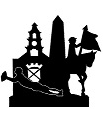 The Langholm Initiative Full Community Membership
Name:Address:Town:Post Code:Tel:Email:Signature: